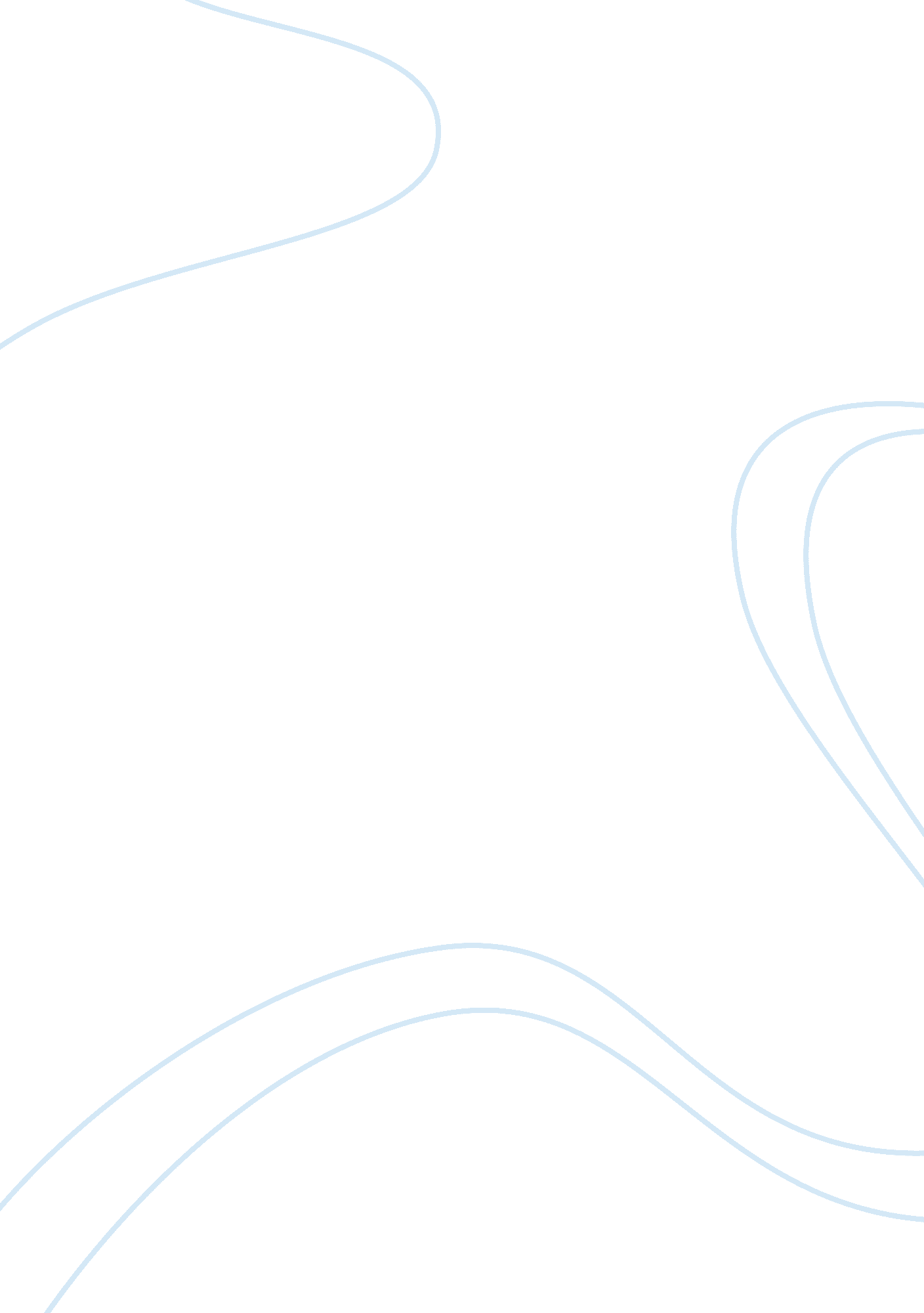 An academic intervention modelEducation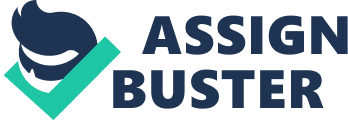 Introduction There is a societal division that lies at the bosom of Irish 2nd degree instruction. Students from deprived or lower socio-economic groups tend to rule in the vocational instruction sector while pupils from the higher societal strata seem to swerve towards voluntary instruction ( spiritual ) sector. In England, at the terminal of a kid 's primary instruction, normally at the age of 12-14 old ages the Eleven plus scrutiny is administered to pupils. The intent of the Eleven plus scrutiny is to prove a pupil 's ability to work out jobs utilizing verbal logical thinking, non-verbal logical thinkingmathematicsand English. The intent of this scrutiny is to find which type of school the pupil will go to on completion of their primary instruction: a grammar school, a secondary school, or a proficient school. In Ireland, the Primary Certificate scrutiny became mandatory for students in 6th criterion in 1943, dwelling of three written documents in Irish, English and arithmetic. It was later abolished in 1967 go forthing no tantamount system of streaming. The patterned advance from primary school to secondary school in Ireland has its ain ( less overt ) choice procedure. The choice procedure is that of the parents and the pupils themselves make up one's minding which sort of secondary school they will go to. Second-level instruction in Ireland comprises of voluntary secondary, vocational, community and comprehensive schools. All of these schools offer the Certificate classs prescribed by the Department ofEducationandScience, enter their pupils for the same national scrutinies and are capable to review by the Department. The determination, hence, on which school to go to, is based on the community 's cultural perceptual experience of that peculiar school. There is a class-structured position of instruction which prevails really much within 2nd degree instruction. This category differentiation between the voluntary secondary school and the vocational secondary school is really prevailing. The division has a civilization which associates the more academically capable pupil with the voluntary secondary school and the lessacademicpupil to the vocational secondary school. A Brief History of Vocational Education in Ireland { In order to understand how this division is present today, when both schools operate the same class course of study, offering the Junior and Leaving Certificate scrutinies. We must look at the development of vocational instruction in Ireland since the late 19th century. } The Vocational Education Act of 1930 was the first major instruction enterprise of the so Irish Free State. Even today, this Act has a strong influence on the execution of current educational policy. The intent of the Act was to set up vocational instruction in Ireland that would offer `` proficient and continuation instruction. '' Vocational Education Committees were established in every county and the schools they ran were known as 'technical schools. ' The proficient school offered an alternate to the more academically focussed course of study of the voluntary secondary schools. Up to 1967, the Primary Certificate was the recognized making awarded to pupils between the ages of 12 and 14 on completion of primary instruction. Today, the Eleven Plus continues to be in a more voluntary capacity but more as an entryway test into a specific group of schools, unlike in the yesteryear where it was compulsory in nature In 1924, the Intermediate and Leaving Certificate programmes were introduced into secondary instruction. The Intermediate Certificate test was taken by pupils after a three twelvemonth rhythm. Students so progressed to the Leaving Certificate, which was completed after a farther two old ages. The Leaving Certificate was and still is the choice trial used to derive entree to third flat instruction. In 1947, the biennial Group Certificate was introduced for the vocational schools. It included practical appraisals andteacherappraisals of the pupils ' work. This was really different from the single-exam Intermediate and Leaving Certificates. The intent of the Group Certificate was to fix pupils for the employment. Prior to the debut of the Group Certificate, pupils would hold left instruction without any formal making. The debut of the Group Certificate reinforced the societal differences between the two instruction sectors, the vocational and the academic. The practical component of the Group Certificate appraisals and scrutiny reinforced the perceptual experience of vocational instruction as being of a lower value than that of the academic voluntary secondary school. Writing about vocational instruction in Ireland in the 1950s, John Coolahan in his book Irish Education, History and Structure ( 1981, p103 ) has this to state about the Group Certificate: ' [ it ] aˆ¦was of a terminal character with small or no transportation value to foster formal instruction. ' He goes on to admit the negative perceptual experience of the vocational system. Sean O'Connor in his book, Post-primary instruction: now and in the hereafter ( 1968 ) felt that by comparing to the Numberss go toing voluntary secondary schools that: A little figure of parents, by penchant, sent their kids to vocational schools-mainly in the midlands-so that they might gain the Group Certificate, which offered well-paid occupations in Bord na Mona and the ESB. Otherwise, parents with any aspiration for their kids did non utilize the vocational system. ( p. 28 ) . The demand to turn to this instability resulted in the debut of the Intermediate and Leaving Certificate into vocational schools in 1966. The course of study was besides expanded to include topics such as Building Construction, Agriculture, Economics, Engineering and Business Organisation. Although this went some manner to turn to the educational disparity between the two instruction sectors, vocational instruction was still thought of as inferior by Irish societal attitudes in their rating of proficient instruction. The assignment of Donagh O'Malley in 1967, as Minister for Education, brought reform and important alterations to Irish instruction. He broadened entree with the debut of free second-level instruction. He abolished the Primary Certificate, which resulted in the stoping of the narrow focal point on the three Primary Certificate scrutiny topics of Irish, English and Arithmetic. The inaugural greatly increased pupil registration in 2nd degree instruction. In 1972, the school go forthing age was increased to fifteen. By the late eightiess, society 's demand for this signifier of proficient instruction refering to trades, industries, commercialism and physical preparation was altering. This was further emphasised in 1989 by the Department of Education who introduced the Junior Certificate into vocational schools. . The debut of the Junior Certificate into vocational schools addressed portion of the makings disparity between the two educational sectors. For the first clip since its enception vocational instruction had equal position at the Junior Cycle as the voluntary secondary schools. Unfortunately, the perceptual experience of vocational instruction as being of a `` lower category '' is still apparent even today. Irish societal attitudes still tend to tie in vocational instruction as manual and practical-type instruction. Middle-class parents see voluntary secondary instruction as more esteemed academic-type of instruction which they feel will basically take to their kid procuring greater chances at third-level instruction and finally a white-collar occupation. Vocational schools still make up a important per centum of secondary schools. Of the 730 2nd degree schools in the state, 250 are vocational schools, providing for 30 % of all 2nd degree pupils ( Department of Education and Science 2010 ) . New Section Roscommon Community School, antecedently called Roscommon Vocational School, was in world a low accomplishing school. Morale and outlooks among pupils and instructors and parents was low. The assignment of the current principal caused the attitude of pupils and instructors to better well. Through a series of alterations instigated by him through audience with the pupils, parents and instructors turn toing countries such as pupil subject, general housework: school uniform/appearance, prep, attending, promptness and general behavior, staff preparation, staff motive etc. order returned to the school bettering with it staff and pupil morale. The school has now reached a tableland, and an chance has been created so that the political relations of divisiveness has been neutralised. Staff now have the accomplishments, attitude, vision, and willingness to develop originative ways to learn more efficaciously, wise man and engage parents and better academic accomplishment of the school. New SECTION ( DEFINITION AND DESCRIPTION OF THE CONCEPTS ) This thesis will try to place the factors that guarantee the effectual running of a school and look into how the `` Academic Intervention Model '' she developed, together with the staff and pupils, and the encouragement of parental engagement can develop societal interpersonal accomplishments, self-esteem, academic self-image, academic accomplishment and instructor, parent and pupil positions and attitudes. A schools ranking in the National League Tables is the flagstone of national and community perceptual experience of a school. It is a changeless challenge for a school to project itself in a positive visible radiation. School selling, good pupil classs and the figure of pupils come oning to third degree helps to maintain the pupil registration Numberss up. In the research survey, I will utilize my current topographic point of work as the 'action research undertaking ' and will work with a group of 40 fifth and 6th twelvemonth pupils and their parents over a biennial period. Throughout the research the school will be known by the anonym of Fairhill Community School. Based on school records such as Leaving Certificate consequences, CAO, FAS and Job Applications it is apparent that the school does non bring forth many high accomplishing pupils. Alumnuss of the school would take up employment, apprenticeships or go to an institute of engineering and merely 5 % of pupils would procure a topographic point at university. The writer feels that an action research attack would outdo suit the research intended. Ernest Stringer states that: A cardinal premiss of community-based action research is that it commences with an involvement in the jobs of a group, a community, or an administration. Its intent is to help people in widening their apprehension of their state of affairs and therefore deciding jobs that confront them aˆ¦ Community-based action research is ever enacted through an expressed set of societal values. In modern, democratic societal contexts, it is seen as a procedure of enquiry that has the undermentioned features: It is democratic, enabling the engagement of all people. It is just, admiting people 'sequalityof worth. It is emancipating, supplying freedom from oppressive, debilitating conditions. It is life heightening, enabling the look of people 's full human potency. ( Action Research, 1999, page 17 ) 